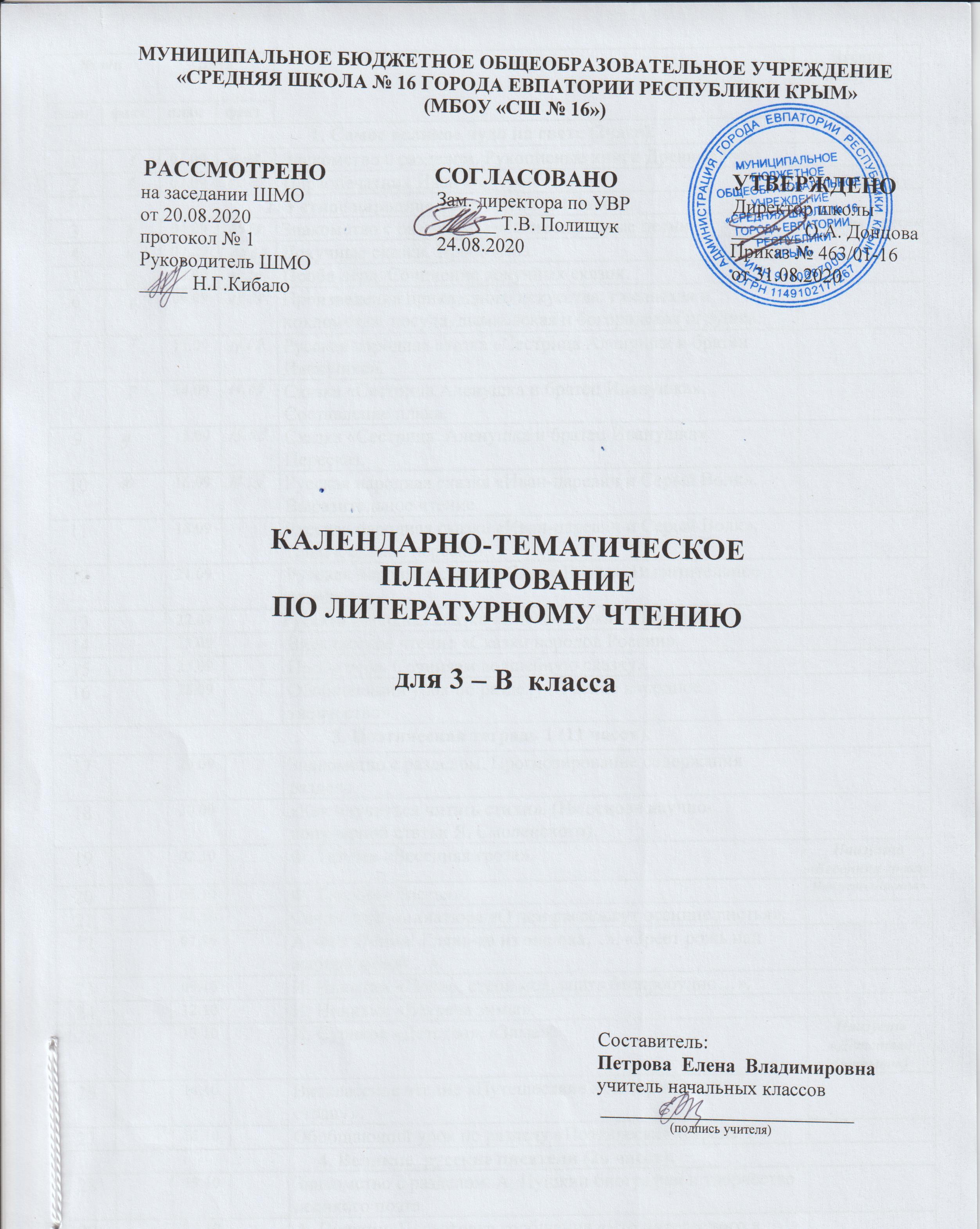 № п/п№ п/пДатаДатаТема урокаЧтение наизустьпланфактпланфактТема урокаЧтение наизусть1. Самое великое чудо на свете (2часа).1. Самое великое чудо на свете (2часа).1. Самое великое чудо на свете (2часа).1. Самое великое чудо на свете (2часа).1. Самое великое чудо на свете (2часа).1. Самое великое чудо на свете (2часа).101.09  Знакомство с разделом. Рукописные книги Древней Руси.202.09  Первопечатник Иван Федоров.2. Устное народное творчество (14 часов).2. Устное народное творчество (14 часов).2. Устное народное творчество (14 часов).2. Устное народное творчество (14 часов).304.09 Знакомство с разделом. Русские народные песни.Наизусть 1 песню407.09 Докучные сказки. Проба пера. 508.09 Проба пера. Сочинение докучных сказок.609.09 Произведения прикладного искусства: гжельская и  хохломская  посуда, дымковская и богородская игрушка.711.09 Русская народная сказка «Сестрица Аленушка и братец  Иванушка».814.09 Сказка «Сестрица Аленушка и братец Иванушка».   Составление плана.915.09 Сказка «Сестрица  Аленушка и братец Иванушка».   Пересказ.1016.09 Русская народная сказка «Иван-царевич и Серый Волк».   Выразительное чтение.1118.09 Русская народная сказка «Иван-царевич и Серый Волк».   План к сказке, пересказ.1221.09 Русская народная сказка «Сивка-Бурка». Выразительное  чтение.1322.09Русская народная сказка «Сивка- Бурка». Пересказ.1423.09 Внеклассное чтение «Сказки народов России».1525.09 Проба пера. Сочиняем волшебную сказку.1628.09 Обобщающий урок по разделу «Устное народное  творчество».3. Поэтическая тетрадь 1 (11 часов).3. Поэтическая тетрадь 1 (11 часов).3. Поэтическая тетрадь 1 (11 часов).3. Поэтическая тетрадь 1 (11 часов).3. Поэтическая тетрадь 1 (11 часов).3. Поэтическая тетрадь 1 (11 часов).1729.09 Знакомство с разделом. Прогнозирование содержания  раздела.1830.09 «Как научиться читать стихи». (На основе научно- популярной статьи Я. Смоленского).1902.10 Ф. Тютчев «Весенняя гроза».Наизусть «Весенняя гроза»2005.10 Ф. Тютчев «Листья».Наизусть«Листья»2106.10 Сочинение-миниатюра «О чем расскажут осенние листья».2207.10 А. Фет «Мама! Глянь-ка из окошка…», «Зреет рожь над  жаркой нивой…».2309.10 И. Никитин «Полно, степь моя, спать беспробудно…».2412.10 И. Никитин «Встреча зимы».2513.10 И. Суриков «Детство», «Зима». Наизусть «Детство» (отрывок)2614.10 Внеклассное чтение «Путешествие в Литературную  страну».2716.10 Обобщающий урок по разделу «Поэтическая тетрадь 1».4. Великие  русские писатели (26 часов).4. Великие  русские писатели (26 часов).4. Великие  русские писатели (26 часов).4. Великие  русские писатели (26 часов).4. Великие  русские писатели (26 часов).4. Великие  русские писатели (26 часов).2819.10 Знакомство с разделом. А. Пушкин биография и творчество  великого поэта.2920.10 А. Пушкин. Подготовка сообщения «Что интересного я   узнал о жизни А.С. Пушкина».3021.10 А. Пушкин. Лирические стихотворения.Наизусть 1 по выбору3123.10 А. Пушкин «Зимнее утро».3226.10 А. Пушкин «Зимний вечер».3327.10 А. Пушкин «Сказка о царе Салтане…». Выразительное  чтение.3428.10 А. Пушкин «Сказка о царе Салтане…» Составление плана.3530.10 А. Пушкин «Сказка о царе Салтане…» Чтение отрывка  наизусть.Наизусть отрывок3609.11 И.А.Крылов.  Подготовка  сообщения о И.А.Крылове на   основе статьи учебника, книг о Крылове.3710.11 И. Крылов «Мартышка и Очки».Наизусть басню3811.11 И. Крылов «Зеркало и Обезьяна».Наизусть басню3913.11 И. Крылов «Ворона и Лисица».4016.11 М. Лермонтов. Статья В. Воскобойникова. Подготовка  сообщения на основе статьи.4117.11 М. Лермонтов «Горные вершины…», «На севере диком   стоит одиноко…».Наизусть 1 по выбору4218.11 М. Лермонтов «Утес», «Осень».Наизусть 1 по выбору4320.11 Детство Л. Толстого (из воспоминаний писателя). 4423.11 Детство Л. Толстого (из воспоминаний писателя).   Подготовка сообщения.4524.11 Л. Толстой «Акула». Выразительное чтение.4625.11 Л. Толстой «Акула». Пересказ.4727.11 Л. Толстой «Прыжок». Выразительное чтение. Составление  плана.4830.11 Л. Толстой «Прыжок». Пересказ.4901.12 Л. Толстой «Лев и собачка».5002.12 Л. Толстой «Лев и собачка». Пересказ.5104.12 Л. Толстой «Какая бывает роса на траве», «Куда девается  вода из моря?» Сравнение текстов.5207.12 Обобщающий урок по разделу «Великие русские  писатели».5308.12 Проверка техники чтения №1.5. Поэтическая тетрадь 2 (6 часов).5. Поэтическая тетрадь 2 (6 часов).5. Поэтическая тетрадь 2 (6 часов).5. Поэтическая тетрадь 2 (6 часов).5. Поэтическая тетрадь 2 (6 часов).5. Поэтическая тетрадь 2 (6 часов).5409.12 Знакомство с разделом. Н. Некрасов «Славная осень!..»,  «Не ветер бушует над бором…».Наизусть 1 по выбору5511.12 Н. Некрасов «Дедушка Мазай и зайцы».Наизусть отрывок5614.12 К. Бальмонт «Золотое слово».5715.12 И. Бунин «Детство», «Полевые цветы».Наизусть 1 по выбору5816.12 Внеклассное чтение «Любимые стихотворения о природе».5918.12 Обобщающий урок по разделу «Поэтическая тетрадь 2».6. Литературные сказки (9 часов).6. Литературные сказки (9 часов).6. Литературные сказки (9 часов).6. Литературные сказки (9 часов).6. Литературные сказки (9 часов).6. Литературные сказки (9 часов).6021.12 Знакомство с разделом. Д. Мамин-Сибиряк «Аленушкины   сказки» (присказка). 6122.12 Д. Мамин-Сибиряк «Сказка про храброго Зайца – Длинные  Уши, Косые Глаза, Короткий Хвост.»6223.12 Д. Мамин-Сибиряк «Сказка про храброго Зайца – Длинные   Уши, Косые Глаза, Короткий Хвост». Пересказ.6325.12 В. Гаршин «Лягушка-путешественница». Выразительное  чтение.6428.12 В. Гаршин «Лягушка-путешественница». Пересказ.6529.12 В. Одоевский «Мороз Иванович». Выразительное чтение.6630.12 В. Одоевский «Мороз Иванович». Пересказ.6711.01 Внеклассное чтение «Какие литературные сказки   прочитали самостоятельно?»6812.01 Обобщающий урок по разделу «Литературные сказки».7. Были-небылицы (10 часов).7. Были-небылицы (10 часов).7. Были-небылицы (10 часов).7. Были-небылицы (10 часов).7. Были-небылицы (10 часов).7. Были-небылицы (10 часов).6913.01 Знакомство с разделом «Были-небылицы». 7015.01 М. Горький «Случай с Евсейкой». Чтение.7118.01 М. Горький «Случай с Евсейкой». Пересказ.7219.01 К. Паустовский «Растрепанный воробей». Знакомство с  произведением.7320.01 К. Паустовский «Растрепанный воробей». Составление  плана.7422.01 К. Паустовский «Растрепанный воробей». Краткий      пересказ.7525.01 А. Куприн «Слон». Выразительное чтение.7626.01 А. Куприн «Слон». Составление плана.7727.01 Внеклассное чтение «Урок-путешествие по небылицам».7829.01 Обобщающий урок по разделу «Были-небылицы».8. Поэтическая тетрадь 3 (6 часов).8. Поэтическая тетрадь 3 (6 часов).8. Поэтическая тетрадь 3 (6 часов).8. Поэтическая тетрадь 3 (6 часов).8. Поэтическая тетрадь 3 (6 часов).8. Поэтическая тетрадь 3 (6 часов).7901.02 Знакомство с разделом. С. Черный «Что ты тискаешь  утенка?..»Наизусть8002.02 С. Черный «Воробей», «Слон».8103.02 А. Блок «Ветхая избушка».Наизусть8205.02 А. Блок «Сны», «Ворона».8308.02 С. Есенин «Черемуха».Наизусть8409.02 Обобщающий урок по разделу «Поэтическая тетрадь 3».9. Люби живое (16 часов).9. Люби живое (16 часов).9. Люби живое (16 часов).9. Люби живое (16 часов).9. Люби живое (16 часов).8510.02 Знакомство с разделом «Люби всё живое».8612.02 М. Пришвин  «Моя Родина». Заголовок – это «входная  дверь» в текст.8715.02 Сочинение на основе художественного текста.8816.02 Соколов-Микитов «Листопадничек». Выразительное чтение.8917.02 Соколов-Микитов «Листопадничек». Пересказ.9019.02 В. Белов «Малька провинилась».9122.02 В. Белов «Еще раз про Мальку».9224.02 В. Бианки «Мышонок Пик». Знакомство с произведением.9326.02 В. Бианки «Мышонок Пик». План, краткий пересказ.9401.03 Б. Житков «Про обезьянку». Выразительное чтение.9502.03 Б. Житков «Про обезьянку». Пересказ по плану.9603.03 В. Дуров «Наша Жучка».9705.03 В. Астафьев «Капалуха».9809.03 В. Драгунский «Он живой и светится…».9910.03 Внеклассное чтение по теме «Люби всё живое». В. Бианки  «Лесная газета».10012.03 Обобщающий урок по разделу «Люби живое» . 10. Поэтическая тетрадь 4 (8 часов).10. Поэтическая тетрадь 4 (8 часов).10. Поэтическая тетрадь 4 (8 часов).10. Поэтическая тетрадь 4 (8 часов).10. Поэтическая тетрадь 4 (8 часов).10. Поэтическая тетрадь 4 (8 часов).10115.03 Знакомство с разделом «Поэтическая тетрадь 4».10216.03 C. Маршак «Гроза днем», «В лесу над росистой поляной…».Наизусть 1 по выбору10317.03 А. Барто «Разлука».10419.03 А. Барто «В театре».10529.03 С. Михалков «Если», «Рисунок».Наизусть 1 по выбору10630.03 Е. Благинина «Кукушка», «Котенок».10731.03 Внеклассное чтение «Праздник поэзии».10802.04 Обобщающий урок по разделу «Поэтическая тетрадь 4».11. Собирай по ягодке – наберёшь кузовок (12 часов).11. Собирай по ягодке – наберёшь кузовок (12 часов).11. Собирай по ягодке – наберёшь кузовок (12 часов).11. Собирай по ягодке – наберёшь кузовок (12 часов).11. Собирай по ягодке – наберёшь кузовок (12 часов).11. Собирай по ягодке – наберёшь кузовок (12 часов).10905.04 Знакомство с разделом. Б. Шергин «Собирай по ягодке –   наберешь кузовок».11006.04 А. Платонов «Цветок на земле». Чтение.11107.04 А. Платонов «Цветок на земле». Образы детства и старости. 11209.04 А. Платонов «Еще мама». Выразительное чтение.11312.04 А. Платонов «Еще мама». Выборочный пересказ эпизодов.11413.04 М. Зощенко «Золотые слова». Чтение, составление плана.11514.04 М. Зощенко «Золотые слова». Образы детей в произведении.11616.04 М. Зощенко «Великие путешественники». Выразительное  чтение.11719.04 М. Зощенко «Великие путешественники». Общение и  поступки детей.11820.04 Н. Носов «Федина задача», «Телефон».11921.04 Внеклассное чтение «В мире приключений».12023.04 Обобщающий урок по разделу «Собирай по ягодке –  наберёшь кузовок».12. По страницам детских журналов (8 часов).12. По страницам детских журналов (8 часов).12. По страницам детских журналов (8 часов).12. По страницам детских журналов (8 часов).12. По страницам детских журналов (8 часов).12. По страницам детских журналов (8 часов).12126.04 Знакомство с разделом «По страницам детских журналов».12227.04 Л. Кассиль «Отметки Риммы Лебедевой».12328.04 Ю. Ермолаев «Проговорился».12430.04 Ю. Ермолаев «Воспитатели».12504.05 Г. Остер «Вредные советы». «Как получаются легенды».12605.05 Р. Сеф «Веселые стихи». 12707.05 Обучающий проект «Сказки, загадки, небылицы.» 12811.05 Обобщающий урок по разделу «По страницам детских  журналов».13. Зарубежная литература (8 часов).13. Зарубежная литература (8 часов).13. Зарубежная литература (8 часов).13. Зарубежная литература (8 часов).13. Зарубежная литература (8 часов).13. Зарубежная литература (8 часов).12912.05 Знакомство с разделом «Зарубежная литература». Мифы   Древней Греции.13014.05 Мифы Древней Греции. «Храбрый Персей».13117.05 Проверка техники чтения №2.13218.05 Внеклассное чтение «Мифы стран мира».13319.05 Г.Х. Андерсен «Гадкий утенок». Выразительное чтение.13421.05 Г.Х. Андерсен «Гадкий утенок». Нравственный смысл   сказки. Пересказ.13524.05 Обобщающий урок по разделу «Зарубежная литература».13625.05 Обобщающий урок за год «Что читать летом».